Структура школьного отделения РДШМБОУ Титовской СОШ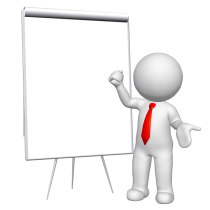 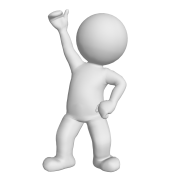 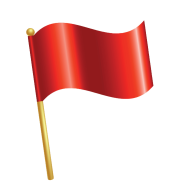 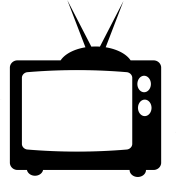 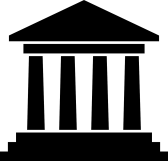 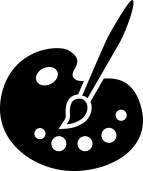 